MITTWOCH, DER 16 APRIL, 2020DONNERSTAG, DER 17. APRIL, 2020Jutro ekipa, nemojte zaboraviti predati umne mape. Ovaj tjedan imamo tekst na str. 72. Za danas (srijeda) pročitajte prvi tekst i odgovorite na pitanja. Kao što sam već najavila, ova pitanja će biti za ocjenu, dakle, potrudite se. 1. Bekommt Katharina Taschengeld? 2. Wie oft bekommt sie das Geld und wie viel? 3. Was kauft sie sich damit? 4. Was wünscht sie sich? 5. Sind ihre Eltern damit einverstanden? 6. Wofür bezahlen ihre Eltern?  Za četvrtak napravite isto s drugim tekstom. 1. Wie viel Geld bekommt Yvonne und wie oft? 2. Was kauft sie sich? 3. Was ärgert Yvonne sehr? 4. Von wem leiht sie das Geld aus? 5. Ist sie darüber glücklich? ____________________________ Link na kojem možete utipkati tekst da vam se pročita na njemačkom: https://www.naturalreaders.com/online/Ako bude planirana nastava za subotu, naknadno ću vam napisati pitanja za treći tekst pa ne zaboraviti pogledati dopunu. PozdravMaja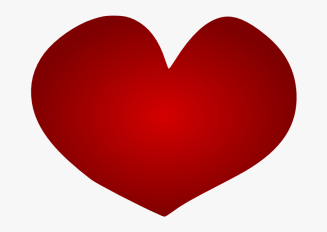 